2023 SPONSORSHIP INFORMATION6th Annual Live Like Luke Celebrity Golf TournamentMonday, June 19, 2023Lionsgate Golf Course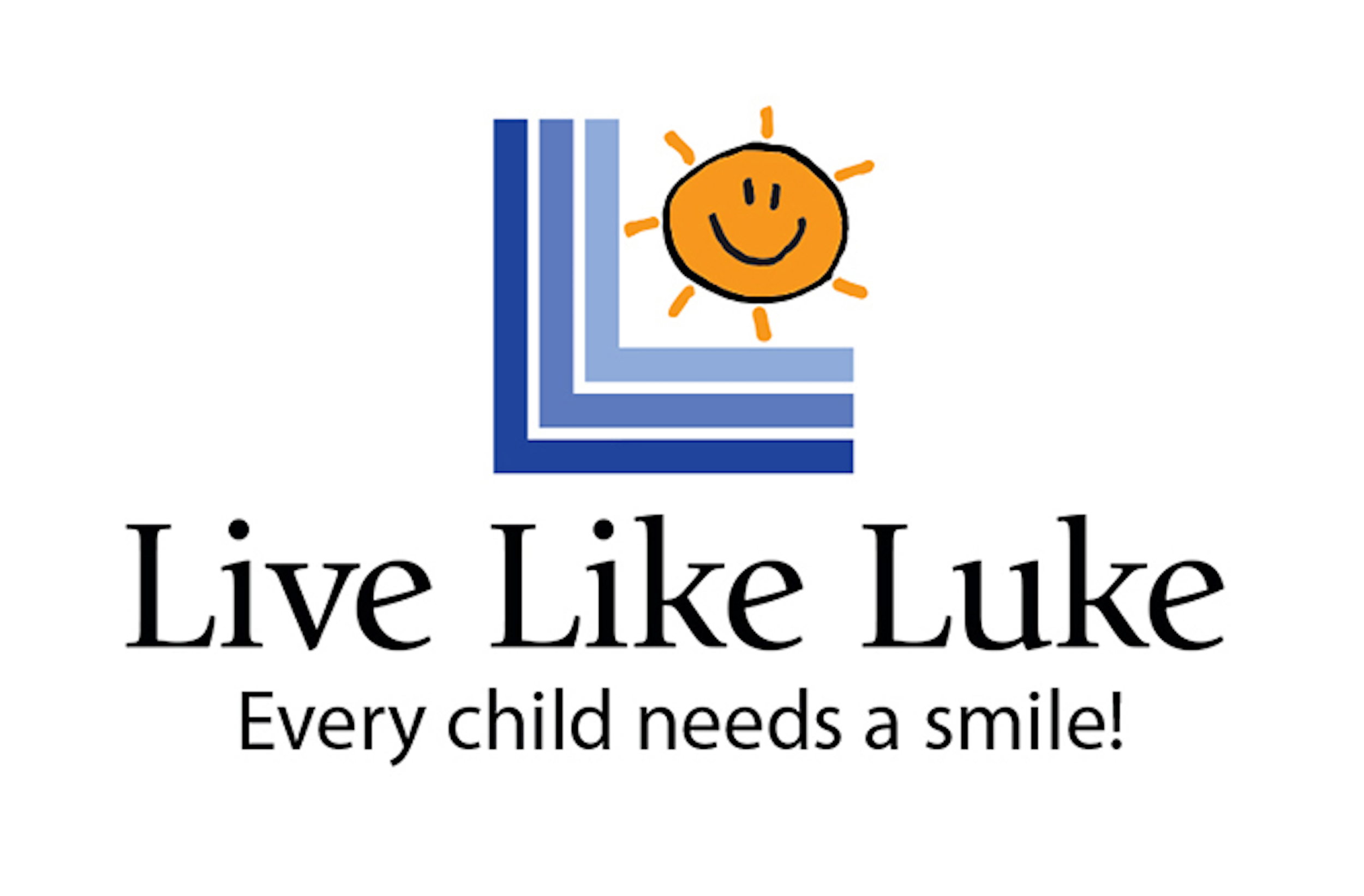 Dear Friend,We are proud to announce the 6th Annual Live Like Luke Celebrity Golf Tournament to be held on Monday, June 19, 2023 at Lionsgate Golf Course in Overland Park, KS hosted by Royals Hall of Famer George Brett. The funds raised from this event will go to support Live Like Luke’s mission to spread smiles to as many children’s faces as possible.WHO IS LUKE and WHAT IS LIVE LIKE LUKE?Luke Alexander Bresette was the middle child of Heather and Ryan Bresette’s 5 children born on June 4, 2002.  Luke had a knack for living life with passion and wringing the most out of every day.  He was a high-energy boy who loved exploring the world and playing sports.  He showed heart and hustle on the football field, baseball diamond and basketball court.  He gave his all in everything he did and always seemed to have a smile on his face.On March 22, 2013 as we were returning from our Spring Break vacation, a tragic accident occurred at the Birmingham, Alabama airport when a flight information board fell on Luke, his brothers Tyler and Sam, and his mother, Heather. Luke did not survive the impact.  Luke was 10 years old at the time of the accident.Out of this tragedy, Live Like Luke was created to further Luke’s legacy by focusing on three areas for children:  Enrichment Activities, Dream List Assistance and Tragedy Assistance.  More detailed information can be found in the attached brochure or on www.livelikeluke.org.ABOUT THE EVENT:Our 6th Annual golf tournament will be a celebrity golf tournament hosted by George Brett.  Each foursome will be paired with a local sports celebrity.  An exciting day of golf while creating a lifetime of memories with chances to win prizes, trips, cars and more!  We expect this to be a tremendous opportunity for our sponsors to promote their businesses while supporting Live Like Luke.Your sponsorship will not only help defray the costs of organizing such a big event, it will also help give back to Live Like Luke.  Our goal for this event is to raise over $150,000, which will make it possible for Live Like Luke to continue providing smiles to children in the Kansas City area.Enclosed, you fill find sponsorship levels and benefits.  We will follow up soon to discuss the possibility of your partnership, in the meantime, please feel free to contact us or simply send your sponsorship gift today.Thank you in advance for your help!  With your generous support, we can help children participate in activities that they otherwise could not afford, provide dream list and tragedy assistance all in order to bring smiles to children’s faces.Sincerely,Ryan and Heather BresetteLive Like Lukewww.livelikeluke.orgPlease direct questions to Ryan at livelikeluke00@gmail.com or 913.221.5410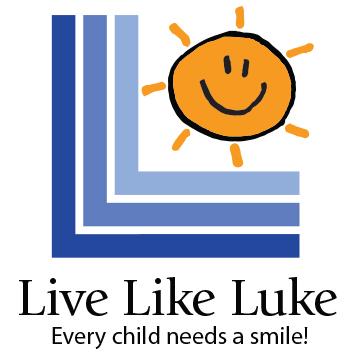 Presenting sponsor:  $20,000Presenting sponsor includes 3 Foursomes in the tournament, prominent display of company name at Golf Tournament and website, one foursome will play with George Brett.  Other two foursomes select their celebrity.Silver sponsor: $10,000 ---- 2 AVAILABLESilver sponsor includes 2 Foursomes in the tournament, prominent display of company name at Golf Tournament and website.  Each Foursome can select celebrity of their choice on day of tournament to play with for the day following presenting sponsor selections.Bronze sponsor: $7,500 ---- 3 AVAILABLEBronze sponsor includes 1 foursome in the tournament and prominent display of company name at Golf Tournament and website.  Group can select celebrity of their choice to play with day of tournament after presenting and silver sponsors.Golf Cart Sponsor: $5,000 ---- 4 AVAILABLEEach golf cart sponsor will have their company name prominently displayed.  Each golf cart sponsor will include 1 foursome in the tournament.The following mid-level sponsorships are $3,000.  Each sponsorship includes a foursome in the Tournament and Prominent name display at the tournament.FoodDrinkDriving rangePutting greenThe TurnRegistrationTee and Green Sponsor: 18 tees and 18 greens available at $500 each.  Each sponsor will have signage at tee or green.  Promote the entire hole for $1,000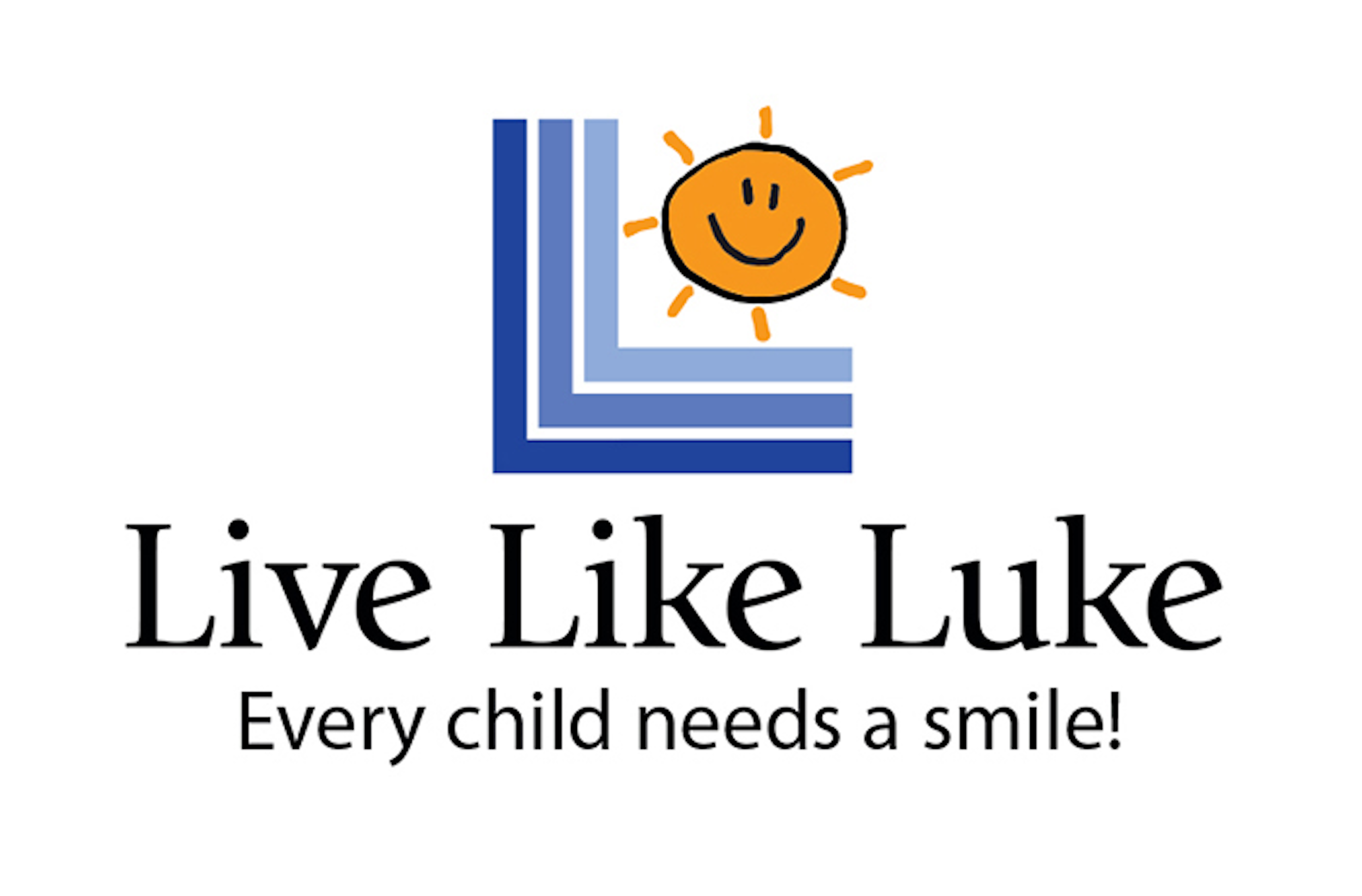 In-Kind DonationsIn addition to the above listed sponsorship levels, we are also seeking product and service donations.  It is at your discretion to provide the quantity of items or amount of service.  Sponsorship benefits will be provided for in-kind donations at the cash equivalent level.SignagePhotographerFlight Winner PrizesWaterBeerSnacks (nuts, candy bars, chips, etc.)Bottle WaterSports DrinkGift Basket for raffleCompany gift card for raffleLive Like Luke logo golf balls and teesSponsorship Commitment FormCompany, Individual, or Family Name:______________________________________________________(Please print name as it should be listed in printed materials)Contact:______________________________________________________________________________Mailing Address:_______________________________________________________________________Phone:___________________ E-mail:______________________________________________________Green or Tee Sponsor and Higher:Logo must be emailed to livelikeluke00@gmail.com in JPG or PNG format in order to appear at golf tournament.Mid- Level Sponsor and higher:Register your complimentary foursome(s) online at www.livelikeluke.orgBronze and higher:Register your complimentary foursome(s) online at www.livelikeluke.orgLogo must be emailed to livelikeluke00@gmail.com in JPG or PNG format in order to appear on website and at golf tournament.Ryan will follow up with you to select the celebrity of your choice for the golf tournamentPresenting:Details about speaking at opening ceremony must be arranged with Ryan Bresette by June 1, 2023.Please mail this form and donation to:	Live Like Luke (make checks payable)						5451 W. 164th Place						Overland Park, KS 66085Please direction question to: livelikeluke00@gmail.com or 913.221.5410____Presenting Sponsor$20,000 (only one available)____Silver Sponsor$10,000 (2 available)____Bronze Sponsor$7,500 (3 available)____Golf Cart SponsorMid-Level Sponsorships$5,000 (4 available)$3,000____Driving Range____Registration____Food____The Turn____Drink____Putting Green____Green Sponsor$500____Tee Box Sponsor$500____In-Kind Donation*List item(s) donating below